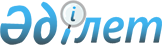 Об организации общественных работ на 2014 годПостановление Таразского городского акимата Жамбылской области от 9 декабря 2013 года № 1085. Зарегистрировано Департаментом юстиции Жамбылской области 26 декабря 2013 года № 2081      Примечание РЦПИ.

      В тексте документа сохранена пунктуация и орфография оригинала.

      В соответствии со статьей 20 Закона Республики Казахстан от 23 января 2001 года «О занятости населения» и «Правилами организации и финансирования общественных работ», утвержденных Постановлением Правительства Республики Казахстан от 19 июня 2001 года № 836 «О мерах по реализации Закона Республики Казахстан от 23 января 2001 года «О занятости населения», в целях организации общественных работ для безработных, акимат города Тараза ПОСТАНОВЛЯЕТ:



      1. Утвердить перечень организации, виды, объемы и конкретные условия общественных работ, размеры оплаты труда участников и источники их финансирования, определить спрос и предложение на общественные работы согласно приложению.



      2. Государственному учреждению «Отдел занятости и социальных программ акимата города Тараз» (Г. Олжабаева) обеспечить организацию общественных работ в соответствии с действующим законодательством Республики Казахстан.



      3. Контроль за исполнением настоящего постановления возложить на заместителя акима города Сапаралиева Жаксылыка Мырзабековича.



      4. Настоящее постановление вступает в силу со дня государственной регистрации в органах юстиции и вводится в действие по истечении десяти календарных дней после дня его первого официального опубликования и распространяется на отношения, возникающие с 6 января 2014 года.

      

      Аким города                                Б. Орынбеков

Приложение

      к постановлению акимата города Тараз

            № 1085 от 09 декабря 2013 года Перечень организаций, виды, объемы и конкретные условия организации общественных работ, размеры оплаты труда участников и источники их финансирования, спрос и предложение на общественные работы 
					© 2012. РГП на ПХВ «Институт законодательства и правовой информации Республики Казахстан» Министерства юстиции Республики Казахстан
				№Наименование организацииВидыОбъемы и условия организации общественных работРазмеры оплаты труда участников и источники их финансирования (тенге)2014 год2014 год№Наименование организацииВидыОбъемы и условия организации общественных работРазмеры оплаты труда участников и источники их финансирования (тенге)СпросПредложение1.Товарищество с ограниченной ответственностью «Жасыл Ел-Тараз» города ТаразСанитарная очистка, благоустройство и озеленение городаНа условиях неполного рабочего дня и по гибкому графику37 320

местный бюджет3002602Товарищество с ограниченной ответственностью «Тұрғын үй» города Тараз»Санитарная очистка закрепленных участковНа условиях неполного рабочего дня и по гибкому графику37 320

местный бюджет1515Всего315275